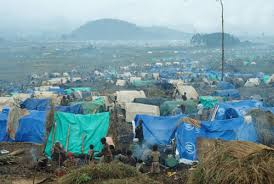 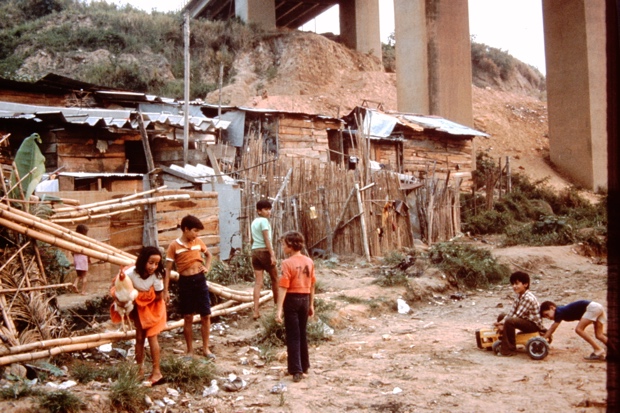 uprchlický táboruprchlický táboruprchlický táborslum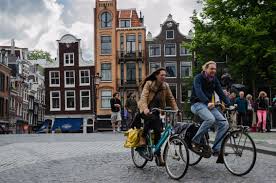 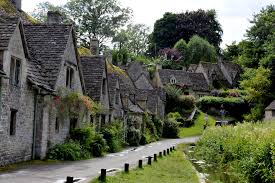 městoměstoměstovesnice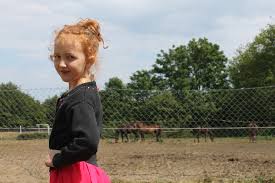 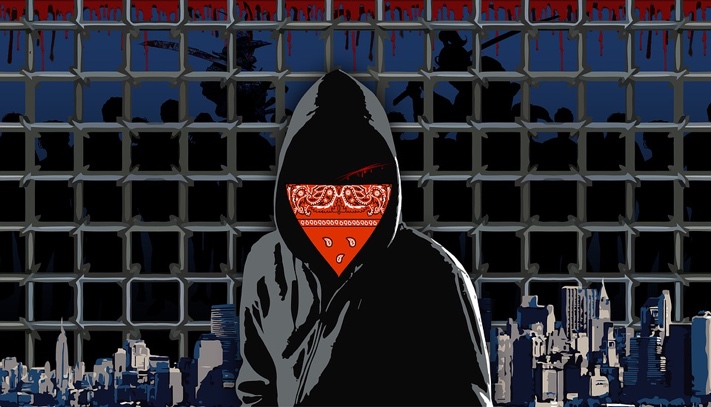 farmafarmafarmakriminalita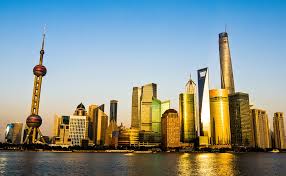 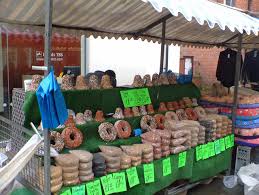 velkoměstovelkoměstovelkoměstostánek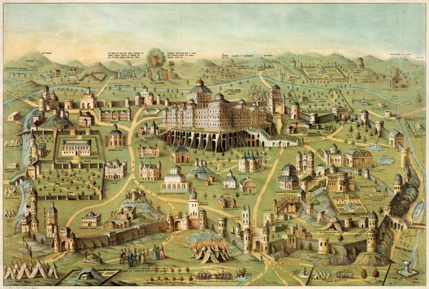 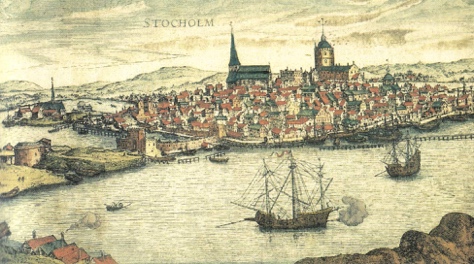 starověké městostarověké městostarověké městostředověké město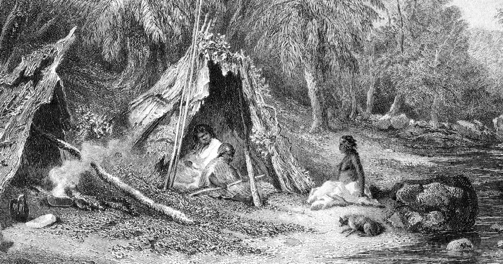 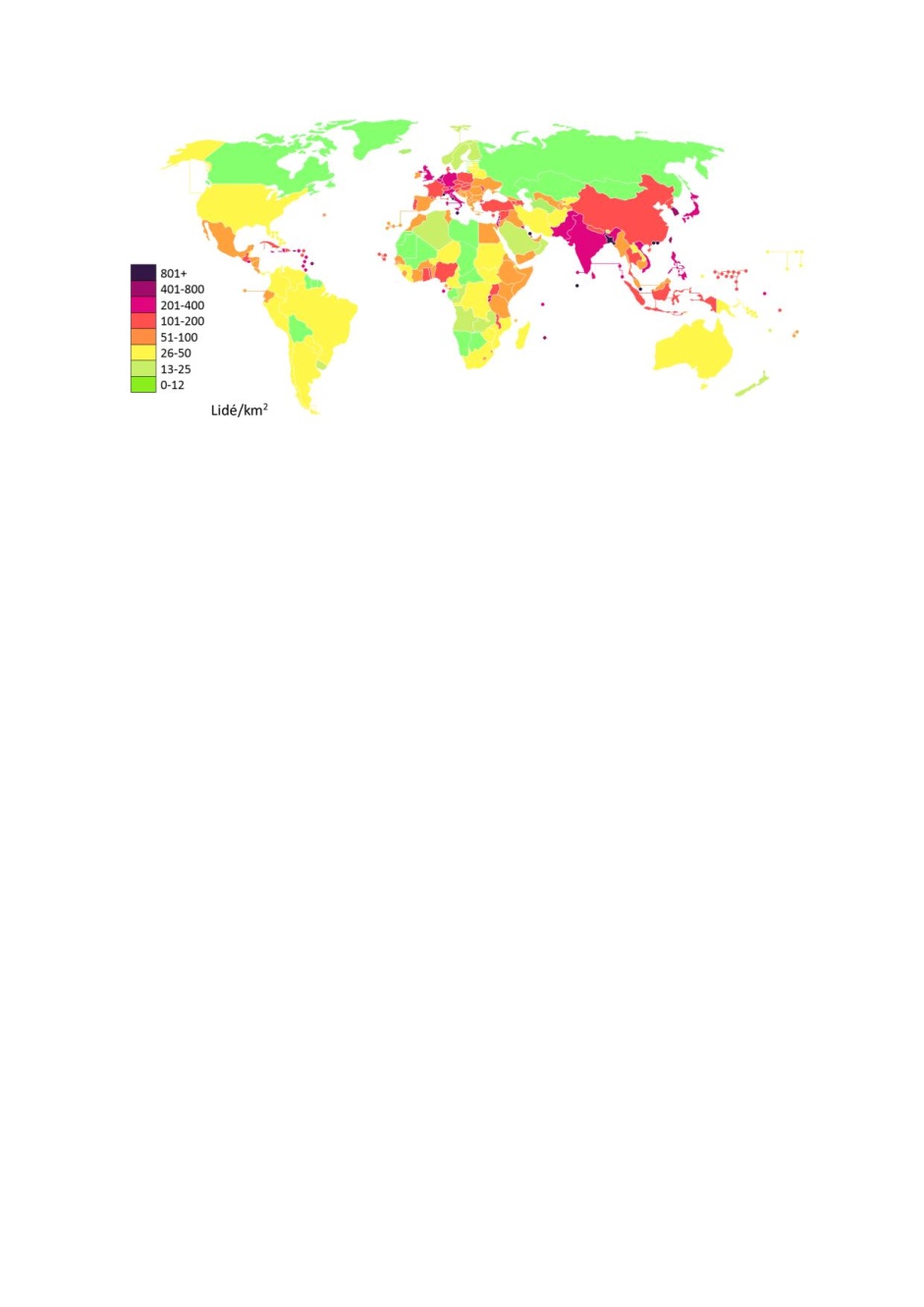 lovcilovcilovcihustota obyvatelstva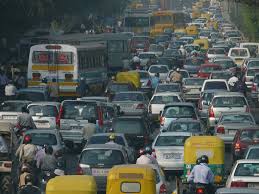 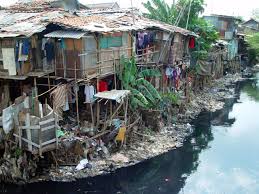 zácpyzácpyzácpychudoba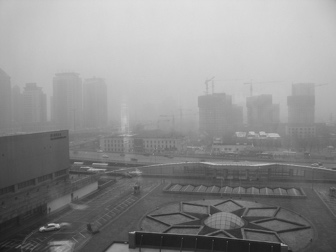 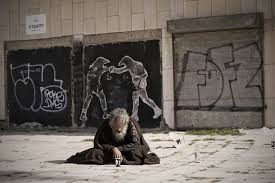 smogsmogsmogbezdomovec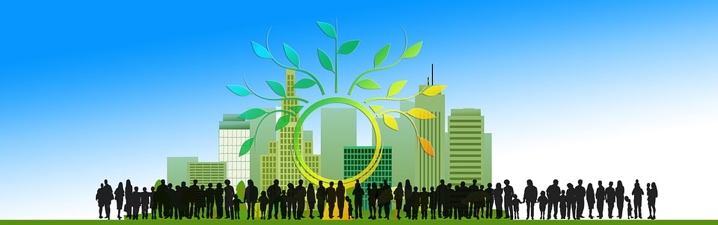 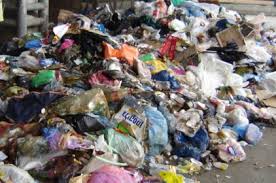 urbanizaceurbanizaceurbanizaceskládka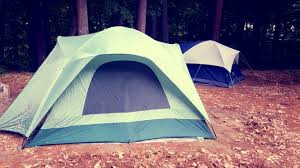 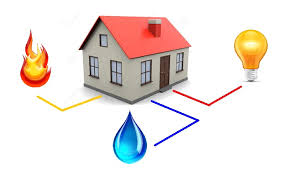 stanstaninženýrské sítěinženýrské sítě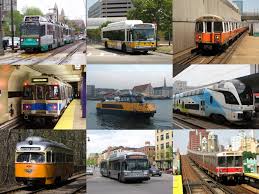 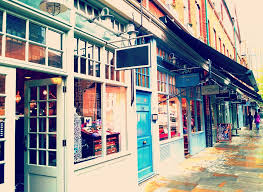 městská hromadná dopravaměstská hromadná dopravaobchodyobchody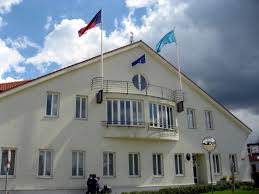 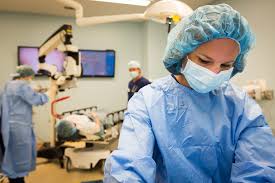 úřadúřadzdravotní péčezdravotní péče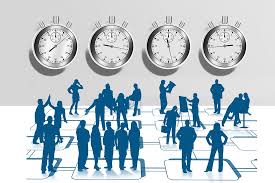 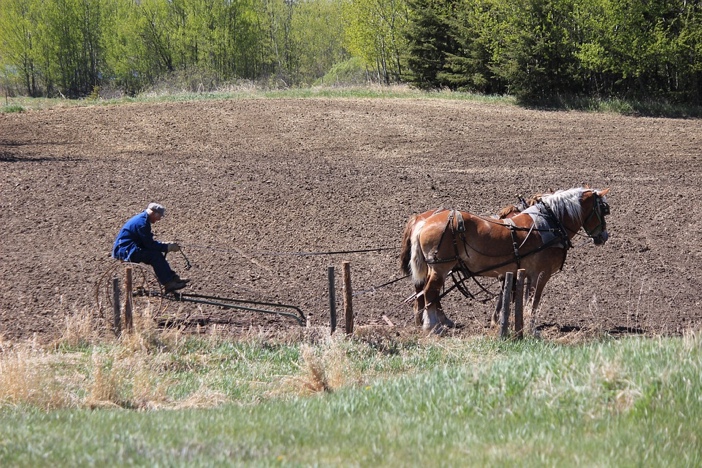 pracovní dobaoratoratoratorat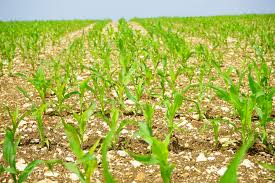 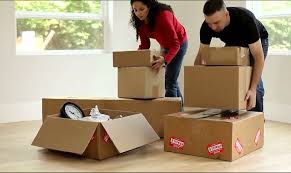 pěstovatstěhovat sestěhovat sestěhovat sestěhovat se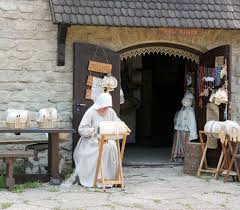 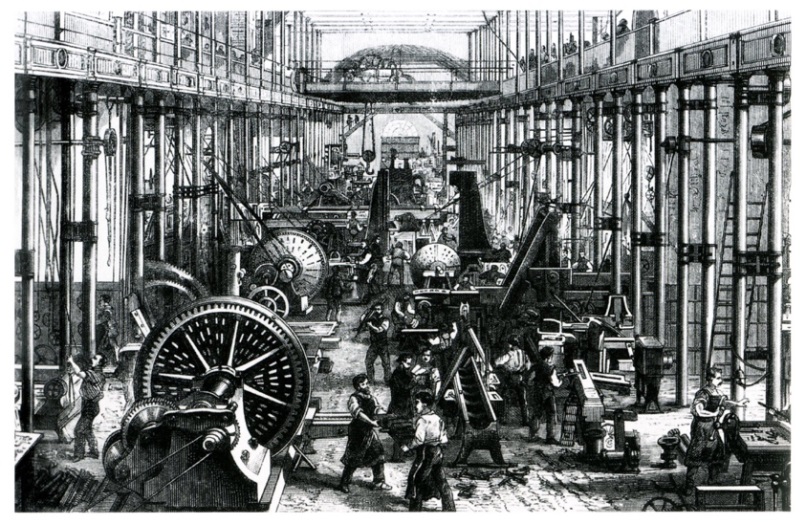 řemeslaprůmyslová revoluceprůmyslová revoluceprůmyslová revoluceprůmyslová revoluce